V 2 (L) – Heterogene Katalyse: Selbstentzündung von Wasserstoffgas an PlatinMaterialien: 		Wasserstoffdruckgasflasche; Pipette mit Kupferdraht als Flammenfänger am Gasschlauch; Halterung für das feine Platin; GasbrennerChemikalien:		Wasserstoffgas, feines Platin (Kügelchen oder Platin-Quarz-Wolle)Durchführung: 		Platinkugeln (oder Platin-Quarz-Wolle) werden in einer Halterung vorsichtig in einer Brennerflamme ausgeglüht, um sicherzugehen, dass sich keine Verunreinigungen abgelagert haben. Nach Abkühlen wird Wasserstoffgas über das Platin geleitet (ein höherer Druck führt zwar zu einer größeren Flamme, verhindert jedoch, dass das Feuer über die Pipette zurück zu dem Schlauch schlägt). Im Falle eines Rückschlages sollte der Gashahn sofort geschlossen werden.Beobachtung:		Das Gas entzündet sich am Platin von alleine ohne das Zuführen von Hitze oder sonstiger Energie (abgesehen von der Zimmertemperatur).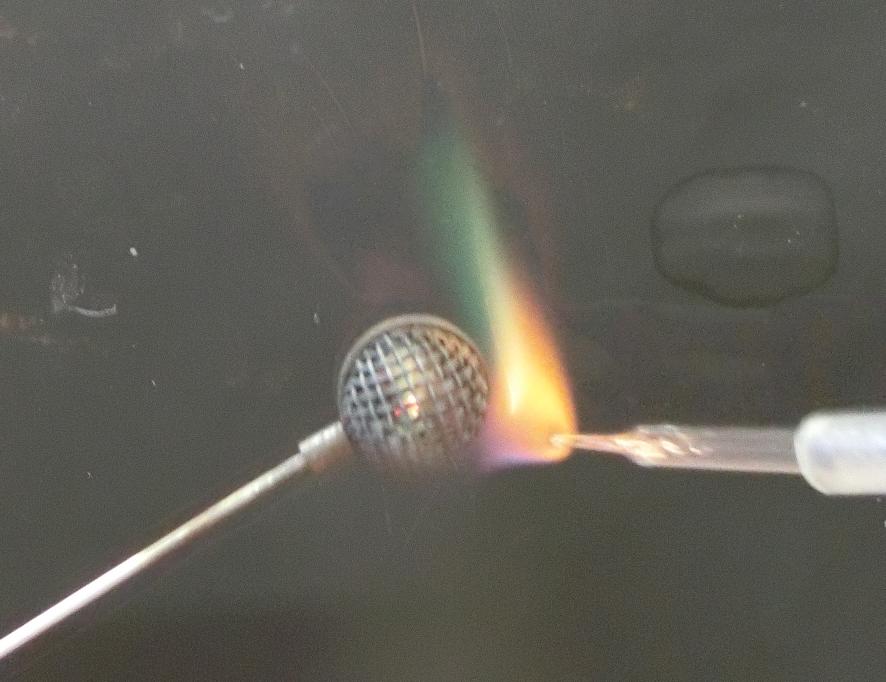                                                           Abb. 2 -  Brennendes Wasserstoffgas an PlatinkugelnDeutung:			An der Platinoberfläche findet eine Adsorption der Wasserstoffmoleküle statt, bei der die Moleküle in Atome „gespalten“ werden. Dies senkt die benötigte Anregungsenergie für die Reaktion mit Luftsauerstoff so weit, dass die Raumtemperatur zum Zünden des Gemisches ausreicht.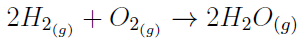 Entsorgung:		-Literatur: 		K. Häusler, H. Rampf, R. Reichelt, Experimente für den Chemieunterricht, Oldenburg Schulbuchverlag GmbH, 2. Auflage, Oldenburg 1995GefahrenstoffeGefahrenstoffeGefahrenstoffeGefahrenstoffeGefahrenstoffeGefahrenstoffeGefahrenstoffeGefahrenstoffeGefahrenstoffeGefahrenstoffeGefahrenstoffeWasserstoff: H220, H280, P210, P377, P381, P403Wasserstoff: H220, H280, P210, P377, P381, P403Wasserstoff: H220, H280, P210, P377, P381, P403Wasserstoff: H220, H280, P210, P377, P381, P403Wasserstoff: H220, H280, P210, P377, P381, P403Wasserstoff: H220, H280, P210, P377, P381, P403Wasserstoff: H220, H280, P210, P377, P381, P403Wasserstoff: H220, H280, P210, P377, P381, P403Wasserstoff: H220, H280, P210, P377, P381, P403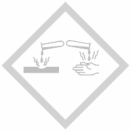 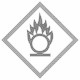 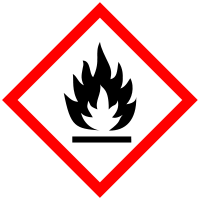 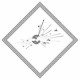 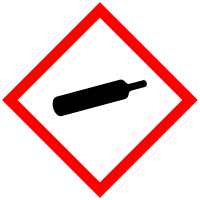 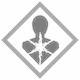 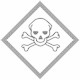 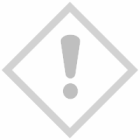 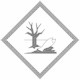 